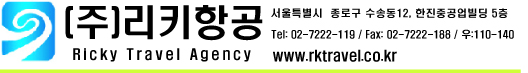 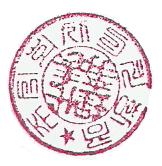 참가 신청서■전 시 명■전 시 명■전 시 명■전시기간■전시기간■전시기간■지    역■지    역■지    역■업 체 명■업 체 명■업 체 명■기재사항(박스체크)■기재사항(박스체크)■기재사항(박스체크)항공항공□ 개별 □ 단체 (별도일정은 문의요청드립니다.)□ 개별 □ 단체 (별도일정은 문의요청드립니다.)□ 개별 □ 단체 (별도일정은 문의요청드립니다.)□ 개별 □ 단체 (별도일정은 문의요청드립니다.)□ 개별 □ 단체 (별도일정은 문의요청드립니다.)□ 개별 □ 단체 (별도일정은 문의요청드립니다.)□ 개별 □ 단체 (별도일정은 문의요청드립니다.)□ 개별 □ 단체 (별도일정은 문의요청드립니다.)□ 개별 □ 단체 (별도일정은 문의요청드립니다.)□ 개별 □ 단체 (별도일정은 문의요청드립니다.)■기재사항(박스체크)■기재사항(박스체크)■기재사항(박스체크)호텔 호텔 □ 싱글(1인1실) / □ 트윈(2인1실)□ 싱글(1인1실) / □ 트윈(2인1실)□ 싱글(1인1실) / □ 트윈(2인1실)□ 싱글(1인1실) / □ 트윈(2인1실)□ 싱글(1인1실) / □ 트윈(2인1실)□ 싱글(1인1실) / □ 트윈(2인1실)출장자1영문직책직책H.P출장자2영문직책직책H.P출장자3영문직책직책H.P출장자4영문직책직책H.P담당자담당자성 명성 명휴대전화e-maile-mail담당자담당자대표전화대표전화Tel: / Fax: Tel: / Fax: Tel: / Fax: Tel: / Fax: Tel: / Fax: Tel: / Fax: Tel: / Fax: Tel: / Fax: Tel: / Fax: Tel: / Fax: Tel: / Fax: ▣ 신청일자:. . . / ▣ 신청자 : (서명) ▣ 신청일자:. . . / ▣ 신청자 : (서명) ▣ 신청일자:. . . / ▣ 신청자 : (서명) ▣ 신청일자:. . . / ▣ 신청자 : (서명) ▣ 신청일자:. . . / ▣ 신청자 : (서명) ▣ 신청일자:. . . / ▣ 신청자 : (서명) ▣ 신청일자:. . . / ▣ 신청자 : (서명) ▣ 신청일자:. . . / ▣ 신청자 : (서명) ▣ 신청일자:. . . / ▣ 신청자 : (서명) ▣ 신청일자:. . . / ▣ 신청자 : (서명) ▣ 신청일자:. . . / ▣ 신청자 : (서명) ▣ 신청일자:. . . / ▣ 신청자 : (서명) ▣ 신청일자:. . . / ▣ 신청자 : (서명) ▣ 신청일자:. . . / ▣ 신청자 : (서명) ▣ 신청일자:. . . / ▣ 신청자 : (서명) ※ 기타 추가 사항 내역 ★ 참가신청과 동시에 출장자분의 여권 사본을 보내 주시기 바랍니다.★ 항공 및 호텔의 어려움으로 인하여 서둘러 주시기 바랍니다.★ 신청과 동시에 업체당 계약금 300,000원을 입금하여 주시기 바랍니다.▶ 국민은행 023-25-0016-097 예금주 : 주)리키항공* 담당자 : 최 정심 팀장 sim3507@hanmail.net TEL : 02)722-2119 / FAX : 02)722-2188(주) 리 키 항 공 여 행 사※ 본 신청서는 계약서와 동일한 효력을 가지고 있음을 양지하시기 바랍니다※ 기타 추가 사항 내역 ★ 참가신청과 동시에 출장자분의 여권 사본을 보내 주시기 바랍니다.★ 항공 및 호텔의 어려움으로 인하여 서둘러 주시기 바랍니다.★ 신청과 동시에 업체당 계약금 300,000원을 입금하여 주시기 바랍니다.▶ 국민은행 023-25-0016-097 예금주 : 주)리키항공* 담당자 : 최 정심 팀장 sim3507@hanmail.net TEL : 02)722-2119 / FAX : 02)722-2188(주) 리 키 항 공 여 행 사※ 본 신청서는 계약서와 동일한 효력을 가지고 있음을 양지하시기 바랍니다※ 기타 추가 사항 내역 ★ 참가신청과 동시에 출장자분의 여권 사본을 보내 주시기 바랍니다.★ 항공 및 호텔의 어려움으로 인하여 서둘러 주시기 바랍니다.★ 신청과 동시에 업체당 계약금 300,000원을 입금하여 주시기 바랍니다.▶ 국민은행 023-25-0016-097 예금주 : 주)리키항공* 담당자 : 최 정심 팀장 sim3507@hanmail.net TEL : 02)722-2119 / FAX : 02)722-2188(주) 리 키 항 공 여 행 사※ 본 신청서는 계약서와 동일한 효력을 가지고 있음을 양지하시기 바랍니다※ 기타 추가 사항 내역 ★ 참가신청과 동시에 출장자분의 여권 사본을 보내 주시기 바랍니다.★ 항공 및 호텔의 어려움으로 인하여 서둘러 주시기 바랍니다.★ 신청과 동시에 업체당 계약금 300,000원을 입금하여 주시기 바랍니다.▶ 국민은행 023-25-0016-097 예금주 : 주)리키항공* 담당자 : 최 정심 팀장 sim3507@hanmail.net TEL : 02)722-2119 / FAX : 02)722-2188(주) 리 키 항 공 여 행 사※ 본 신청서는 계약서와 동일한 효력을 가지고 있음을 양지하시기 바랍니다※ 기타 추가 사항 내역 ★ 참가신청과 동시에 출장자분의 여권 사본을 보내 주시기 바랍니다.★ 항공 및 호텔의 어려움으로 인하여 서둘러 주시기 바랍니다.★ 신청과 동시에 업체당 계약금 300,000원을 입금하여 주시기 바랍니다.▶ 국민은행 023-25-0016-097 예금주 : 주)리키항공* 담당자 : 최 정심 팀장 sim3507@hanmail.net TEL : 02)722-2119 / FAX : 02)722-2188(주) 리 키 항 공 여 행 사※ 본 신청서는 계약서와 동일한 효력을 가지고 있음을 양지하시기 바랍니다※ 기타 추가 사항 내역 ★ 참가신청과 동시에 출장자분의 여권 사본을 보내 주시기 바랍니다.★ 항공 및 호텔의 어려움으로 인하여 서둘러 주시기 바랍니다.★ 신청과 동시에 업체당 계약금 300,000원을 입금하여 주시기 바랍니다.▶ 국민은행 023-25-0016-097 예금주 : 주)리키항공* 담당자 : 최 정심 팀장 sim3507@hanmail.net TEL : 02)722-2119 / FAX : 02)722-2188(주) 리 키 항 공 여 행 사※ 본 신청서는 계약서와 동일한 효력을 가지고 있음을 양지하시기 바랍니다※ 기타 추가 사항 내역 ★ 참가신청과 동시에 출장자분의 여권 사본을 보내 주시기 바랍니다.★ 항공 및 호텔의 어려움으로 인하여 서둘러 주시기 바랍니다.★ 신청과 동시에 업체당 계약금 300,000원을 입금하여 주시기 바랍니다.▶ 국민은행 023-25-0016-097 예금주 : 주)리키항공* 담당자 : 최 정심 팀장 sim3507@hanmail.net TEL : 02)722-2119 / FAX : 02)722-2188(주) 리 키 항 공 여 행 사※ 본 신청서는 계약서와 동일한 효력을 가지고 있음을 양지하시기 바랍니다※ 기타 추가 사항 내역 ★ 참가신청과 동시에 출장자분의 여권 사본을 보내 주시기 바랍니다.★ 항공 및 호텔의 어려움으로 인하여 서둘러 주시기 바랍니다.★ 신청과 동시에 업체당 계약금 300,000원을 입금하여 주시기 바랍니다.▶ 국민은행 023-25-0016-097 예금주 : 주)리키항공* 담당자 : 최 정심 팀장 sim3507@hanmail.net TEL : 02)722-2119 / FAX : 02)722-2188(주) 리 키 항 공 여 행 사※ 본 신청서는 계약서와 동일한 효력을 가지고 있음을 양지하시기 바랍니다※ 기타 추가 사항 내역 ★ 참가신청과 동시에 출장자분의 여권 사본을 보내 주시기 바랍니다.★ 항공 및 호텔의 어려움으로 인하여 서둘러 주시기 바랍니다.★ 신청과 동시에 업체당 계약금 300,000원을 입금하여 주시기 바랍니다.▶ 국민은행 023-25-0016-097 예금주 : 주)리키항공* 담당자 : 최 정심 팀장 sim3507@hanmail.net TEL : 02)722-2119 / FAX : 02)722-2188(주) 리 키 항 공 여 행 사※ 본 신청서는 계약서와 동일한 효력을 가지고 있음을 양지하시기 바랍니다※ 기타 추가 사항 내역 ★ 참가신청과 동시에 출장자분의 여권 사본을 보내 주시기 바랍니다.★ 항공 및 호텔의 어려움으로 인하여 서둘러 주시기 바랍니다.★ 신청과 동시에 업체당 계약금 300,000원을 입금하여 주시기 바랍니다.▶ 국민은행 023-25-0016-097 예금주 : 주)리키항공* 담당자 : 최 정심 팀장 sim3507@hanmail.net TEL : 02)722-2119 / FAX : 02)722-2188(주) 리 키 항 공 여 행 사※ 본 신청서는 계약서와 동일한 효력을 가지고 있음을 양지하시기 바랍니다※ 기타 추가 사항 내역 ★ 참가신청과 동시에 출장자분의 여권 사본을 보내 주시기 바랍니다.★ 항공 및 호텔의 어려움으로 인하여 서둘러 주시기 바랍니다.★ 신청과 동시에 업체당 계약금 300,000원을 입금하여 주시기 바랍니다.▶ 국민은행 023-25-0016-097 예금주 : 주)리키항공* 담당자 : 최 정심 팀장 sim3507@hanmail.net TEL : 02)722-2119 / FAX : 02)722-2188(주) 리 키 항 공 여 행 사※ 본 신청서는 계약서와 동일한 효력을 가지고 있음을 양지하시기 바랍니다※ 기타 추가 사항 내역 ★ 참가신청과 동시에 출장자분의 여권 사본을 보내 주시기 바랍니다.★ 항공 및 호텔의 어려움으로 인하여 서둘러 주시기 바랍니다.★ 신청과 동시에 업체당 계약금 300,000원을 입금하여 주시기 바랍니다.▶ 국민은행 023-25-0016-097 예금주 : 주)리키항공* 담당자 : 최 정심 팀장 sim3507@hanmail.net TEL : 02)722-2119 / FAX : 02)722-2188(주) 리 키 항 공 여 행 사※ 본 신청서는 계약서와 동일한 효력을 가지고 있음을 양지하시기 바랍니다※ 기타 추가 사항 내역 ★ 참가신청과 동시에 출장자분의 여권 사본을 보내 주시기 바랍니다.★ 항공 및 호텔의 어려움으로 인하여 서둘러 주시기 바랍니다.★ 신청과 동시에 업체당 계약금 300,000원을 입금하여 주시기 바랍니다.▶ 국민은행 023-25-0016-097 예금주 : 주)리키항공* 담당자 : 최 정심 팀장 sim3507@hanmail.net TEL : 02)722-2119 / FAX : 02)722-2188(주) 리 키 항 공 여 행 사※ 본 신청서는 계약서와 동일한 효력을 가지고 있음을 양지하시기 바랍니다※ 기타 추가 사항 내역 ★ 참가신청과 동시에 출장자분의 여권 사본을 보내 주시기 바랍니다.★ 항공 및 호텔의 어려움으로 인하여 서둘러 주시기 바랍니다.★ 신청과 동시에 업체당 계약금 300,000원을 입금하여 주시기 바랍니다.▶ 국민은행 023-25-0016-097 예금주 : 주)리키항공* 담당자 : 최 정심 팀장 sim3507@hanmail.net TEL : 02)722-2119 / FAX : 02)722-2188(주) 리 키 항 공 여 행 사※ 본 신청서는 계약서와 동일한 효력을 가지고 있음을 양지하시기 바랍니다※ 기타 추가 사항 내역 ★ 참가신청과 동시에 출장자분의 여권 사본을 보내 주시기 바랍니다.★ 항공 및 호텔의 어려움으로 인하여 서둘러 주시기 바랍니다.★ 신청과 동시에 업체당 계약금 300,000원을 입금하여 주시기 바랍니다.▶ 국민은행 023-25-0016-097 예금주 : 주)리키항공* 담당자 : 최 정심 팀장 sim3507@hanmail.net TEL : 02)722-2119 / FAX : 02)722-2188(주) 리 키 항 공 여 행 사※ 본 신청서는 계약서와 동일한 효력을 가지고 있음을 양지하시기 바랍니다